In Person GroupsOur Community Groups are there to be enjoyed by anyone living with dementia or experiencing difficulties with their memory, including their families and friends. All are welcome; people who can attend independently and/or, for those unable to do so should come with a companion who can provide any support for them. We are unable to transport for these groups and therefore it is your responsibility to get to and from this community activity, safely. Please speak to us, so we can support you to explore other transport options. We are also here for you with a warm drink, food and company. We will be providing more coffee catch ups, or just pop in for a warm drink. Please see below for more details.If you are unsure, or have questions about any of the groups, or have an idea for a new group, please let us know. All staff details are below. Online GroupsFor those times when you cannot make it into the centre, or wish to attend some groups in person, and some online. Please contact the person listed below the activity and they will send you the link to join.Please note that if there is an in-person group that you would like to attend but are unable to get to, please get in touch and we may be able to offer the chance to join it online. Similarly, if there is an online group you would like to join but you are unable to get online, we may be able to link you into the group from the Dementia Resource Centre.Alzheimer Scotland – Action on Dementia is a company limited by guarantee, registered in Scotland 149069. Registered office: 160 Dundee Street, Edinburgh EH11 1DQ. It is recognised as a charity by the Office of the Scottish Charity Regulator, no, SC022315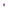 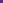 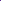 Dates & TimesActivityVenueContact DetailsThursday 9th10.30 – 12.00TLC TalksCarers GroupThe Mission Harbour StreetLerwickJan Brown07795256424Friday 10th13.00 – 15.30Shanty Sing-AlongDementia Friendly singingSoup is served at 1pm!Scalloway Youth & Community CentreMain Street ScallowayJan Brown07795256424Tuesday 14th10.00 – 11.30Walk Scalloway with Paths for AllBurns Car ParkMain StreetScallowayReturn to SYCCJan Brown07795256424Wednesday 15th10.00- 12.00Drop-in at Living Well HubScalloway Youth & Community CentreMain Street ScallowayJan Brown07795256424Thursday 16th10.30 – 12.00TLC TalksCarers GroupThe Mission Harbour StreetLerwickJan Brown07795256424Friday 17th13.00 – 15.00Shanty Sing-AlongDementia Friendly singingSoup is served at 1pm!Scalloway Youth & Community CentreMain Street ScallowayJan Brown 07795256424 Tuesday 21st10.00 – 12.00Memory Lane CaféLerwick Baptist Church Quoys RoadJan Brown07795256424Thursday 23rd10.30 – 12.00TLC TalksCarers GroupThe Mission Harbour StreetLerwickJan Brown07795256424Friday 24th 13.00 – 15.30Shanty Sing-AlongDementia Friendly singingSoup is served at 1pm!Scalloway Youth & Community CentreMain Street ScallowayJan Brown 07795256424 Tuesday 28th10.00 – 12.00Walk Scalloway with Paths for AllBurns Car ParkMain StreetScallowayReturn to SYCCJan Brown 07795256424 Wednesday 29th10.00 – 12.00Drop-in Dementia FriendsQ&A with Dementia Advisor Jan BrownShetland LibraryHillheadLerwickJan Brown07795256424Thursday 30th10.30 – 12.00TLC TalksCarers GroupThe Mission Harbour StreetLerwickJan Brown07795256424Thursday 30th14.30- 16.00Yarners GroupHistoryTripEasthouse Croft HouseBurraShetlandJan Brown07795256424Friday 30th 13.00 – 15.30Shanty Sing-AlongDementia Friendly singingSoup is served at 1pm!Scalloway Youth & Community CentreMain Street ScallowayJan Brown 07795256424 MondayTuesdayWednesday	ThursdayFriday1st2nd3rd6th7th8th9th10th15.00 -16.30Carers Virtual CaféContact 07795 25642413th14th15th16th17th20th21st22nd23rd24th15.00 -16.30Carers Virtual CaféContact 07795 25642427th28th